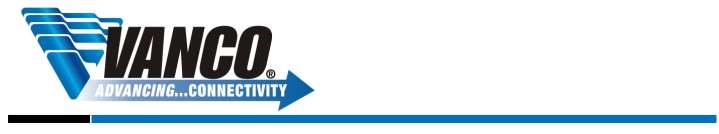 280710  IR HEX COMMANDS Input 1 0000 006D 0022 0002 0155 00AA 0015 0015 0015 0015 0015 0015 0015 0015 0015 0015 0015 0015 0015 0015 0015 0015 0015 0040 0015 0040 0015 0040 0015 0040 0015 0040 0015 0040 0015 0040 0015 0040 0015 0040 0015 0015 0015 0040 0015 0015 0015 0040 0015 0015 0015 0040 0015 0015 0015 0015 0015 0040 0015 0015 0015 0040 0015 0015 0015 0040 0015 0015 0015 0040 0015 05ED 0155 0055 0015 0E47Input 2 0000 006D 0022 0002 0155 00AA 0015 0015 0015 0015 0015 0015 0015 0015 0015 0015 0015 0015 0015 0015 0015 0015 0015 0040 0015 0040 0015 0040 0015 0040 0015 0040 0015 0040 0015 0040 0015 0040 0015 0040 0015 0015 0015 0040 0015 0015 0015 0040 0015 0015 0015 0015 0015 0015 0015 0015 0015 0040 0015 0015 0015 0040 0015 0015 0015 0040 0015 0040 0015 0040 0015 05ED 0155 0055 0015 0E47  Input 3 0000 006D 0022 0002 0155 00AA 0015 0015 0015 0015 0015 0015 0015 0015 0015 0015 0015 0015 0015 0015 0015 0015 0015 0040 0015 0040 0015 0040 0015 0040 0015 0040 0015 0040 0015 0040 0015 0040 0015 0015 0015 0040 0015 0015 0015 0040 0015 0040 0015 0015 0015 0015 0015 0015 0015 0040 0015 0015 0015 0040 0015 0015 0015 0015 0015 0040 0015 0040 0015 0040 0015 05ED 0155 0055 0015 0E47  Input 4 0000 006D 0022 0002 0155 00AA 0015 0015 0015 0015 0015 0015 0015 0015 0015 0015 0015 0015 0015 0015 0015 0015 0015 0040 0015 0040 0015 0040 0015 0040 0015 0040 0015 0040 0015 0040 0015 0040 0015 0040 0015 0015 0015 0040 0015 0040 0015 0040 0015 0015 0015 0040 0015 0015 0015 0015 0015 0040 0015 0015 0015 0015 0015 0015 0015 0040 0015 0015 0015 0040 0015 05ED 0155 0055 0015 0E471 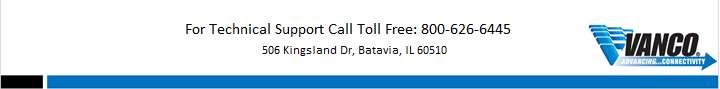 Input 5 0000 006D 0022 0002 0155 00AA 0015 0015 0015 0015 0015 0015 0015 0015 0015 0015 0015 0015 0015 0015 0015 0015 0015 0040 0015 0040 0015 0040 0015 0040 0015 0040 0015 0040 0015 0040 0015 0040 0015 0015 0015 0015 0015 0040 0015 0040 0015 0040 0015 0015 0015 0015 0015 0015 0015 0040 0015 0040 0015 0015 0015 0015 0015 0015 0015 0040 0015 0040 0015 0040 0015 05ED 0155 0055 0015 0E47Previous Input 0000 006D 0022 0002 0155 00AA 0015 0015 0015 0015 0015 0015 0015 0015 0015 0015 0015 0015 0015 0015 0015 0015 0015 0040 0015 0040 0015 0040 0015 0040 0015 0040 0015 0040 0015 0040 0015 0040 0015 0015 0015 0015 0015 0040 0015 0040 0015 0040 0015 0015 0015 0040 0015 0015 0015 0040 0015 0040 0015 0015 0015 0015 0015 0015 0015 0040 0015 0015 0015 0040 0015 05ED 0155 0055 0015 0E47 Next Input 0000 006D 0022 0002 0155 00AA 0015 0015 0015 0015 0015 0015 0015 0015 0015 0015 0015 0015 0015 0015 0015 0015 0015 0040 0015 0040 0015 0040 0015 0040 0015 0040 0015 0040 0015 0040 0015 0040 0015 0015 0015 0040 0015 0040 0015 0040 0015 0040 0015 0015 0015 0015 0015 0015 0015 0040 0015 0015 0015 0015 0015 0015 0015 0015 0015 0040 0015 0040 0015 0040 0015 05ED 0155 0055 0015 0E47 2 